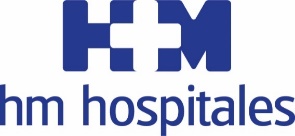 HOY SE PONE A DISPOSICIÓN DE LA COMUNIDAD CIENTÍFICA INTERNACIONAL EL DATA SET CLÍNICO ANONIMIZADO DE PACIENTES DE COVID-19 DE HM HOSPITALES  Madrid, 25 de abril de 2020.- HM Hospitales, a partir de hoy, pone a libre disposición de la comunidad internacional un dataset anonimizada con toda la información clínica disponible sobre los pacientes tratados en sus centros hospitalarios por el virus SARS-CoV-2.Este proyecto, denominado ‘COVID DATA SAVE LIVES’, estará disponible de forma abierta y gratuita con el objetivo de avanzar en el conocimiento clínico, la adherencia al tratamiento y los resultados asistenciales del manejo de pacientes para obtener una radiografía más completa y fiable ante esta pandemia mundial.Desde el anuncio, el pasado 15 de abril, de la puesta a disposición de la comunidad médica y científica internacional de este dataset clínico, han sido 68 Instituciones de 15 países diferentes, entre grupos de investigación, universidades y corporaciones sanitarias con proyectos en análisis masivo de datos, las que se han interesado por los datos de las 2.310 Historias clínicas anonimizadas.Frente a la mayoría de las bases de datos existentes sobre el COVID-19, que se centran en datos demográficos, este dataset clínico recoge las distintas interacciones en el proceso de tratamiento del COVID-19, incluyendo información pormenorizada sobre diagnósticos, tratamientos, ingresos, pasos por UCI, pruebas diagnósticas por imagen, resultados de laboratorio, alta o deceso, entre otros muchos registros. Con la apertura de este dataset, HM Hospitales pretende dar el primer paso y servir como ejemplo para que otras instituciones se animen a compartir su información y poder así, entre todos,  ofrecer a la comunidad médica y científica datos clínicos mediante con los que se puedan obtener modelos predictivos de evolución, modelos epidemiológicos, información sobre la respuesta a los diversos tratamientos aplicados, conocimientos sobre el comportamiento del virus para la creación de una vacuna y datos sociodemográficos sobre el impacto en la población del virus.HM Hospitales pondrá a disposición de los grupos de investigación de instituciones académicas, universitarias y del ámbito sanitario que lo soliciten, y cuyo proyecto sea aprobado, este dataset clínico. Está previsto que el contenido se amplíe y actualice periódicamente y que no concluya su actualización hasta que esta pandemia se dé por finalizada. Para obtener los datos será necesario enviar una solicitud al correo coviddatasavelives@hmhospitales.com para ser evaluada por la Comisión de Data Science y, en su caso, por el Comité de Ética de la Investigación de HM Hospitales o cualquier otro comité de ética de la investigación acreditado.#coviddatasavelivesAcceso disponible en www.hmhospitales.com/coronavirusDPTO. DE COMUNICACIÓN DE HM HOSPITALESMarcos García RodríguezTel.: 914 444 244 Ext 167 / Móvil 667 184 600 E-mail:mgarciarodriguez@hmhospitales.comMás información: www.hmhospitales.com